RÉSULTATS COMPÉTITION RÉGIONALE À TRETS  26 et 27 MARS 2022GAM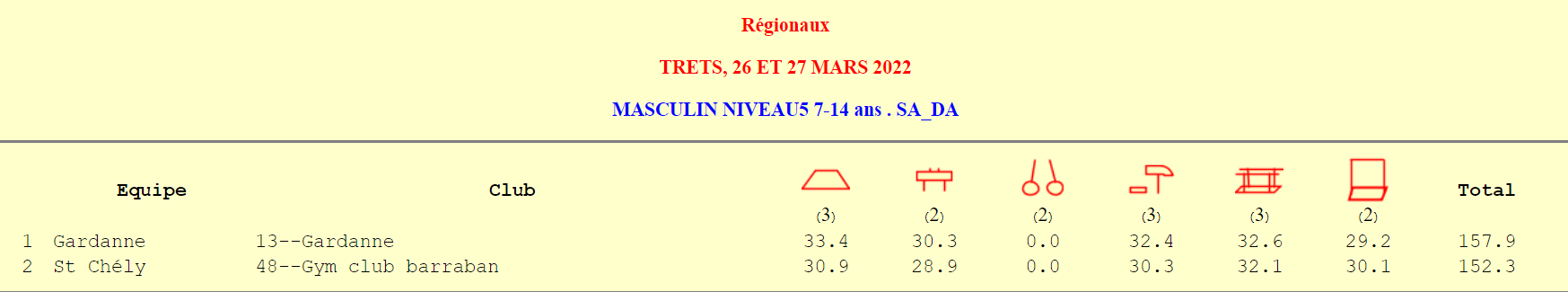 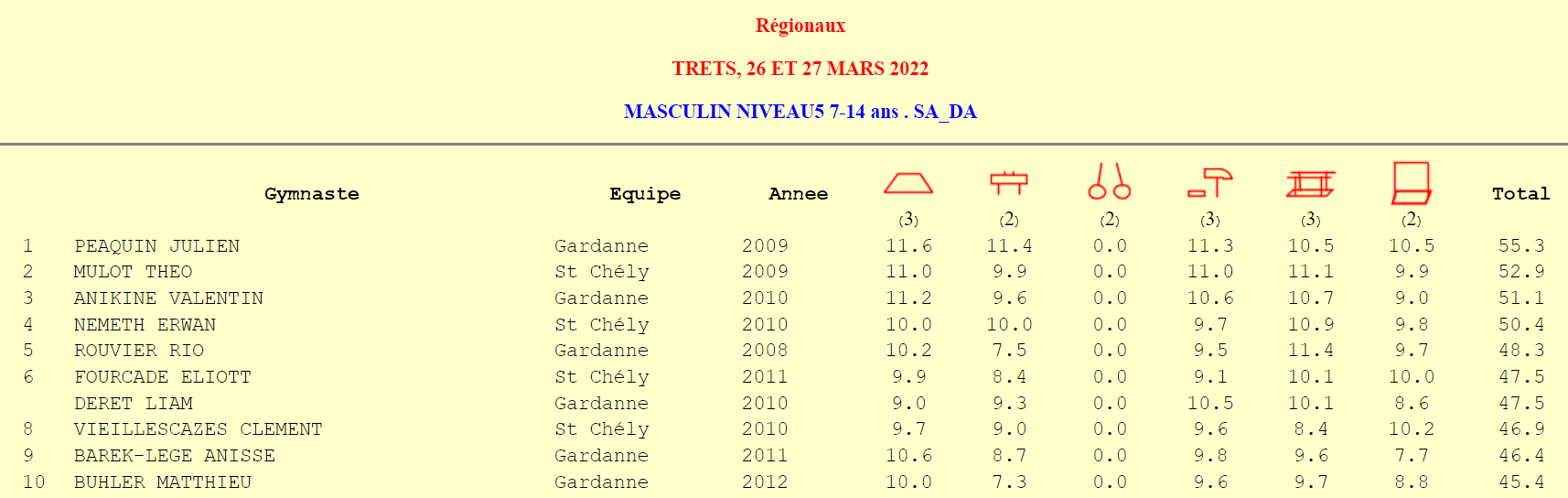 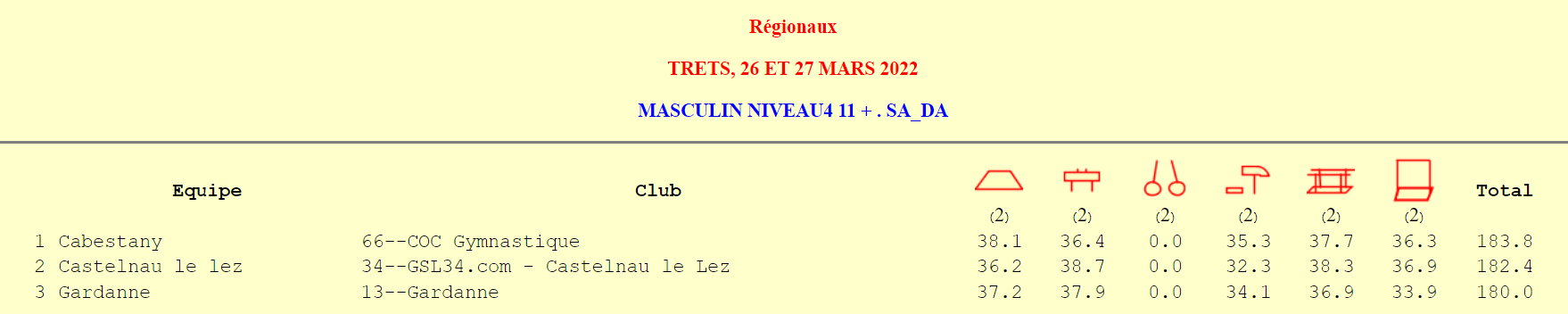 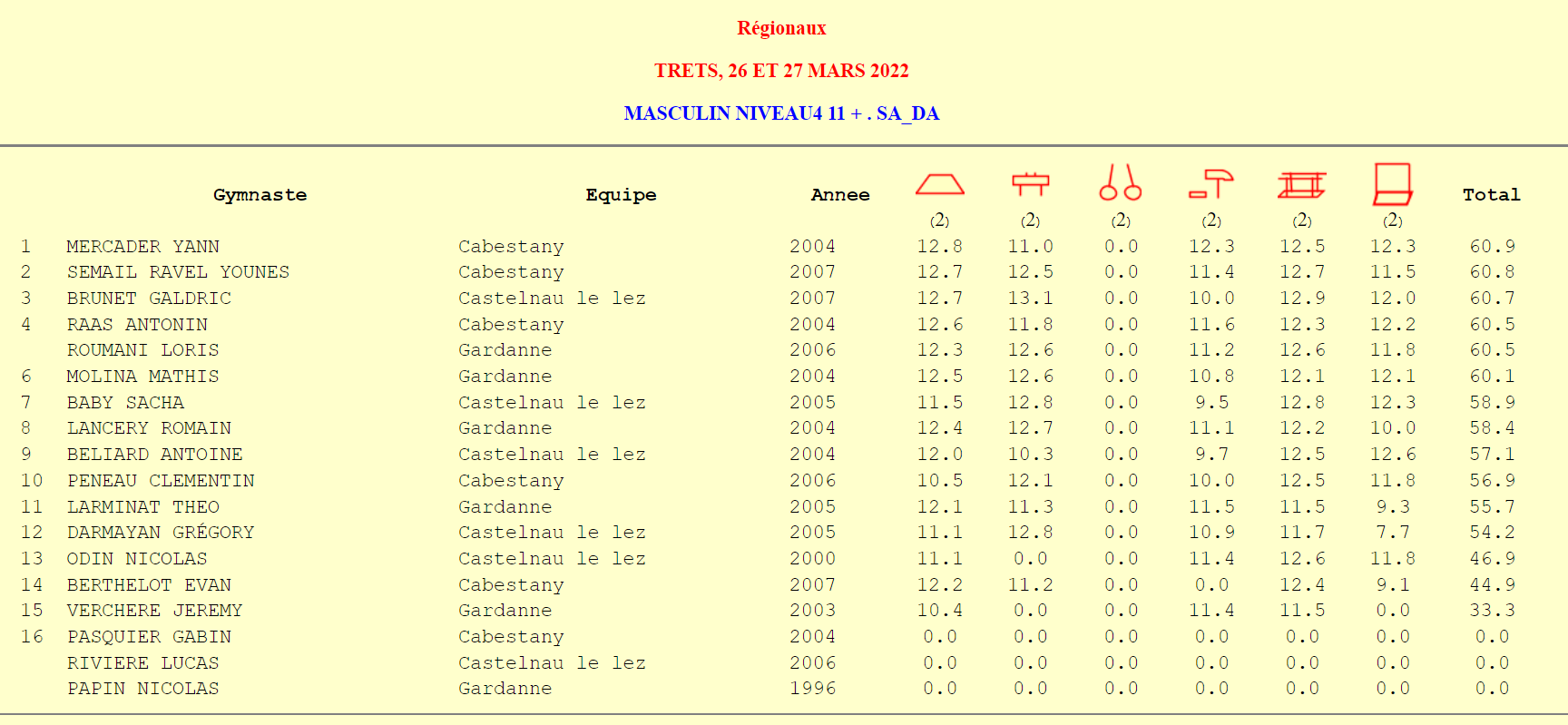 GAF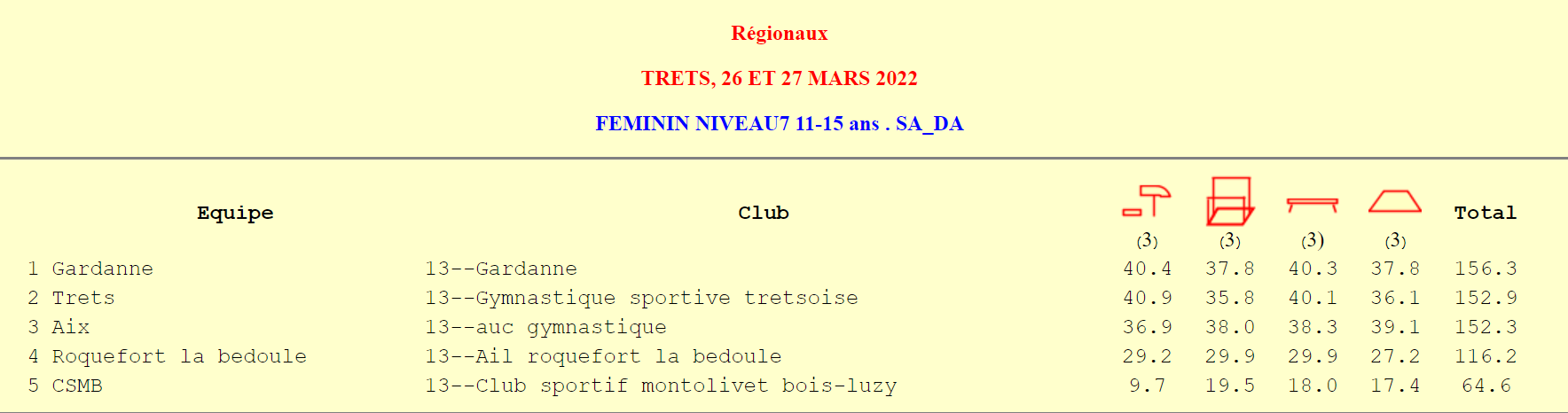 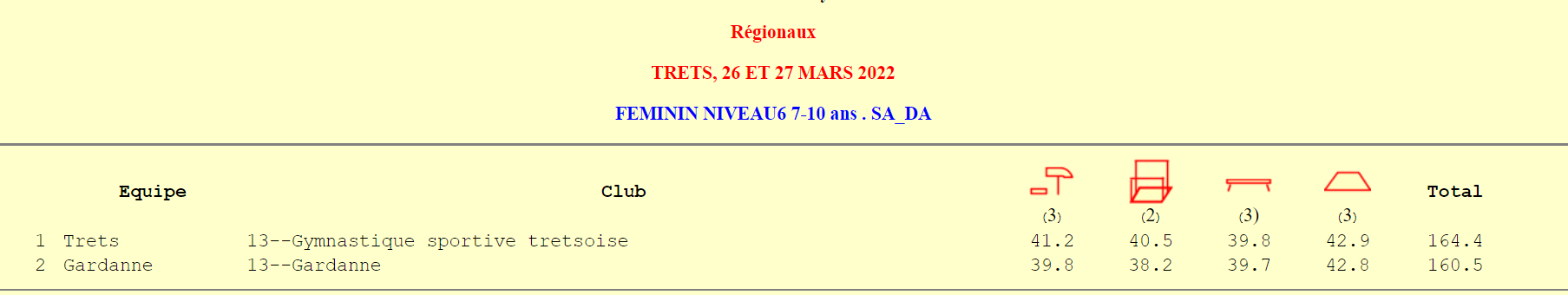 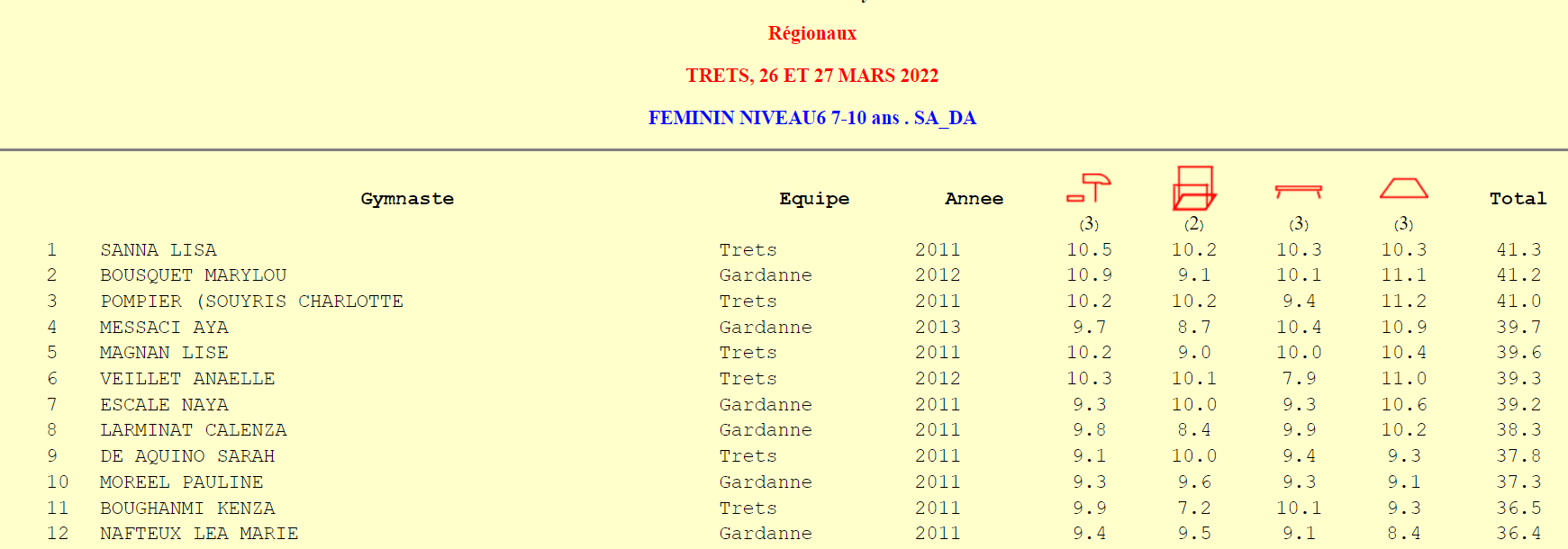 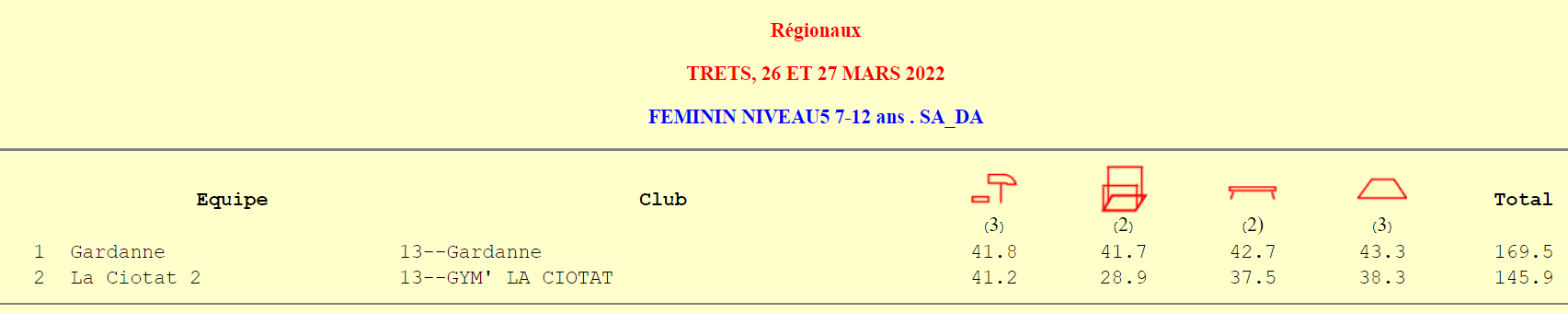 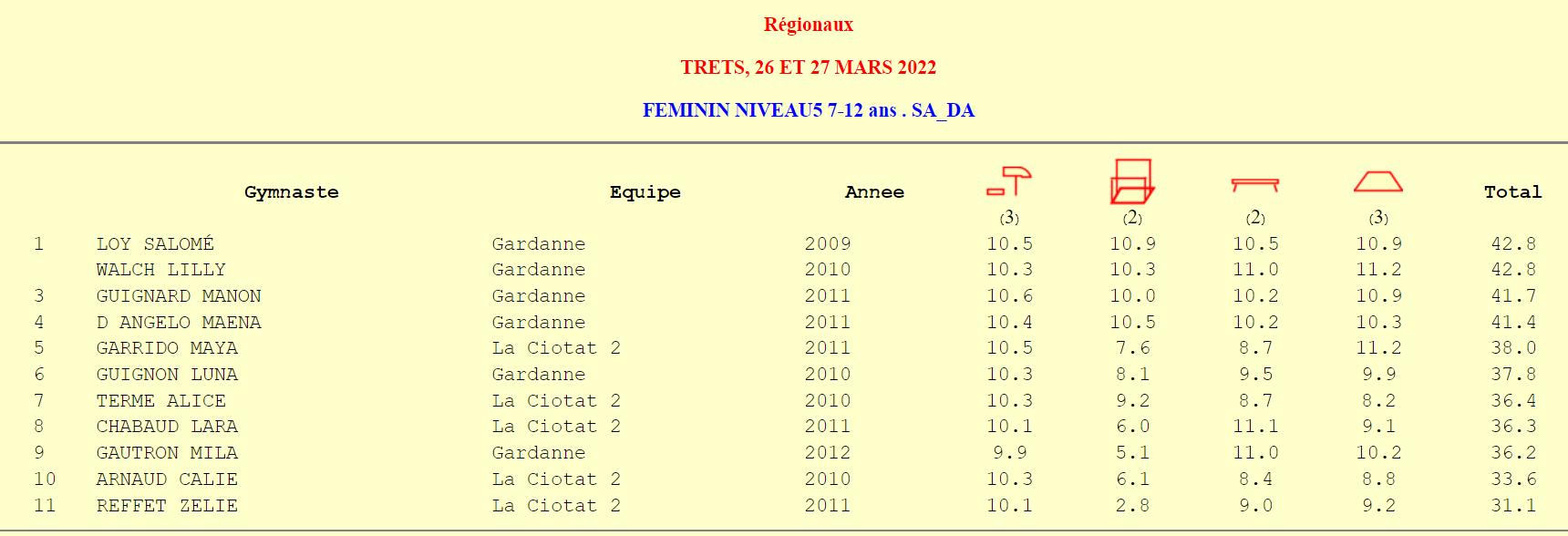 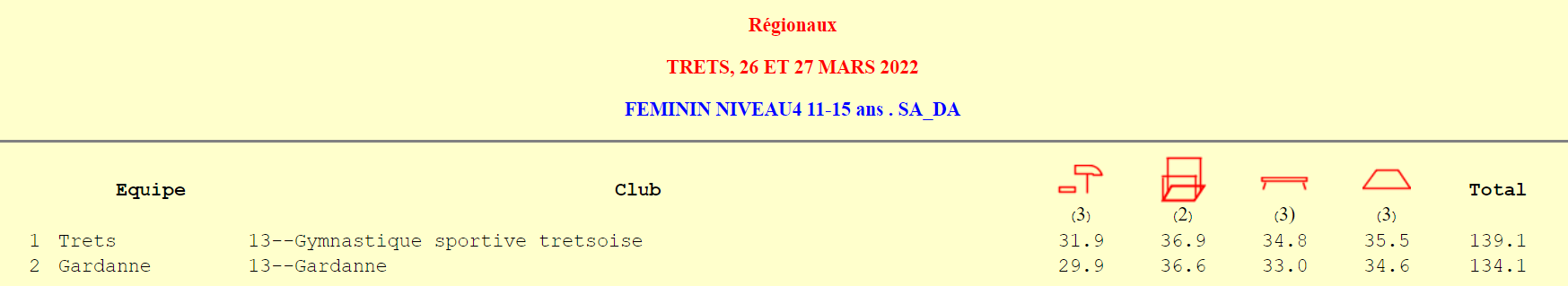 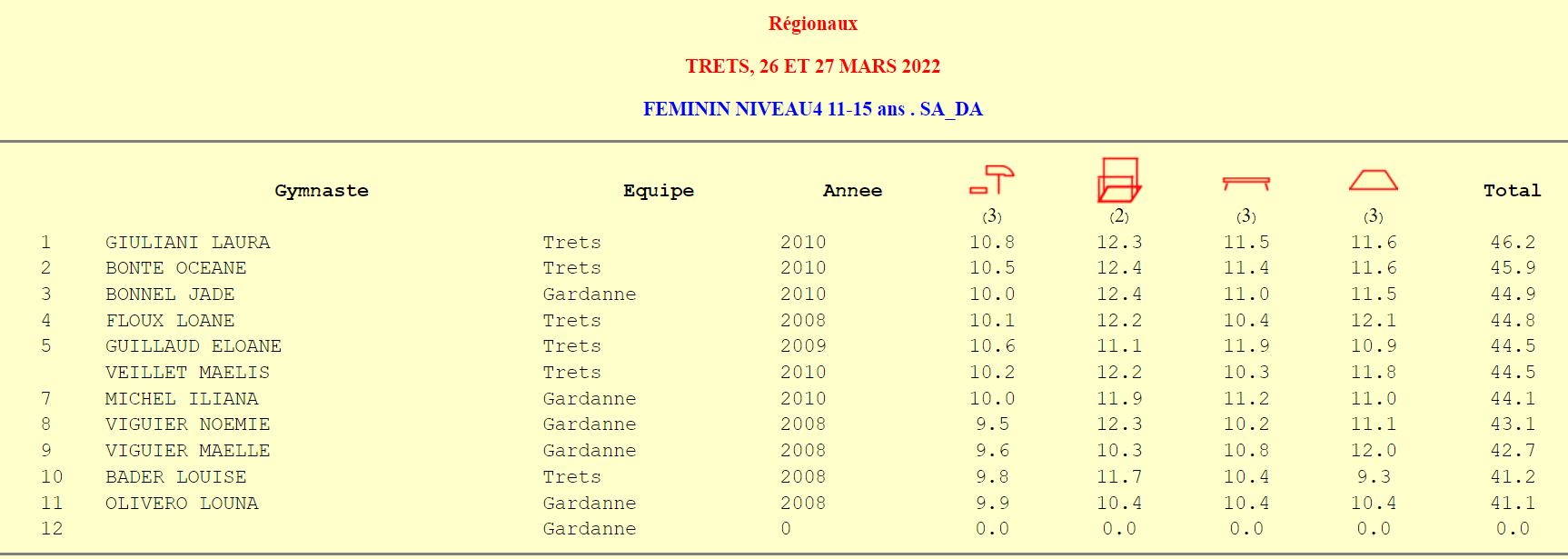 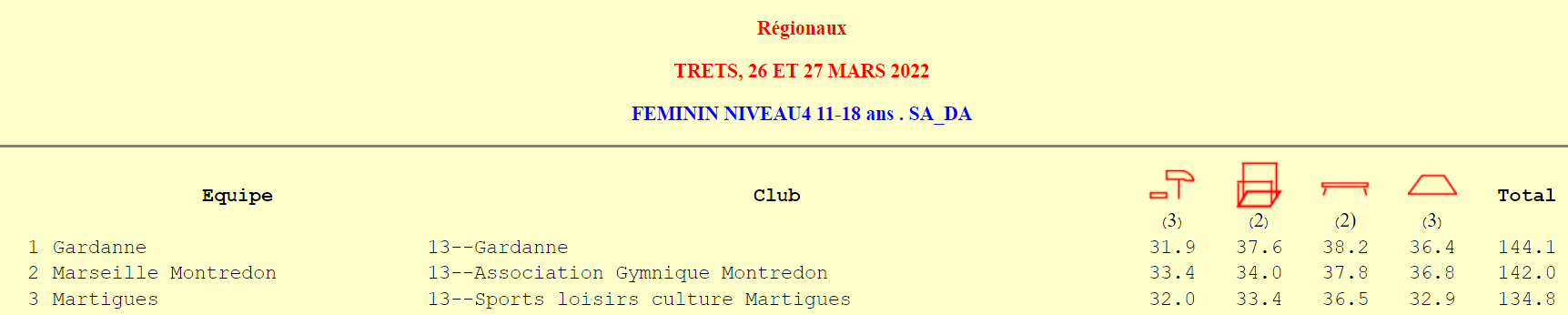 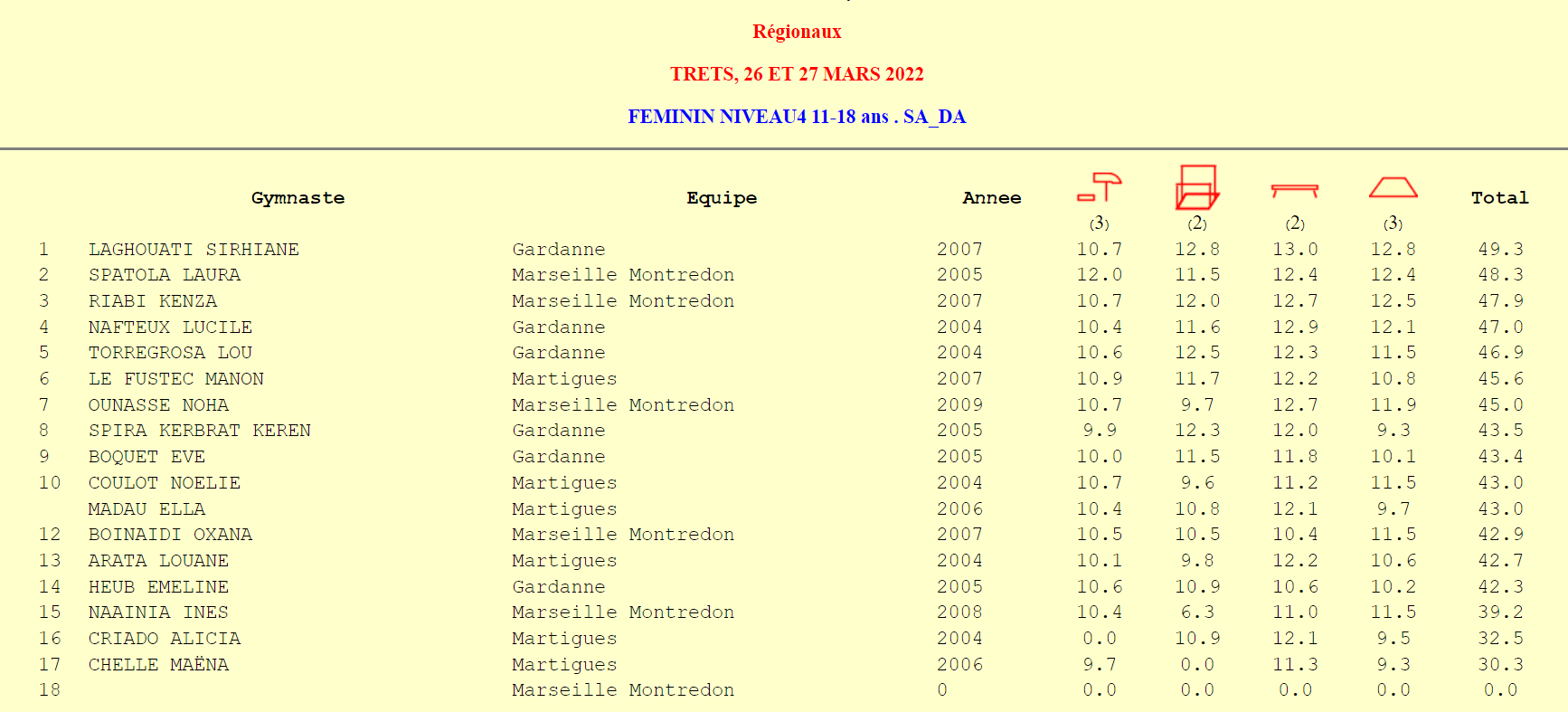 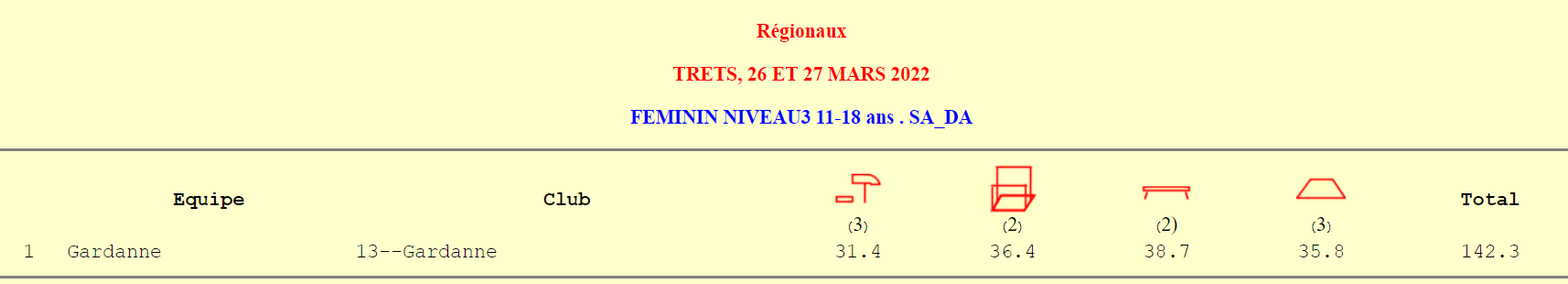 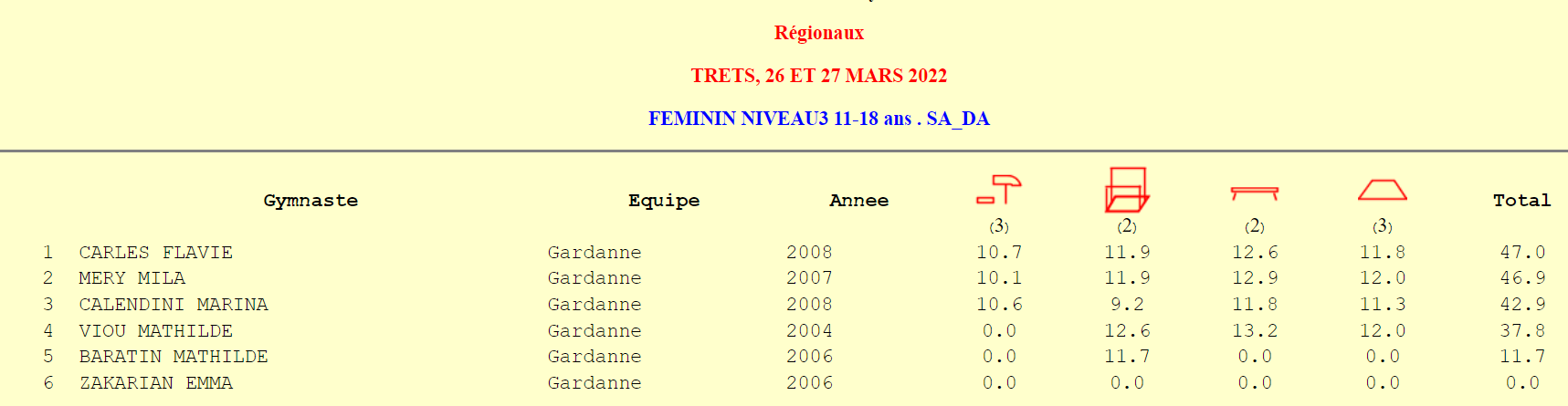 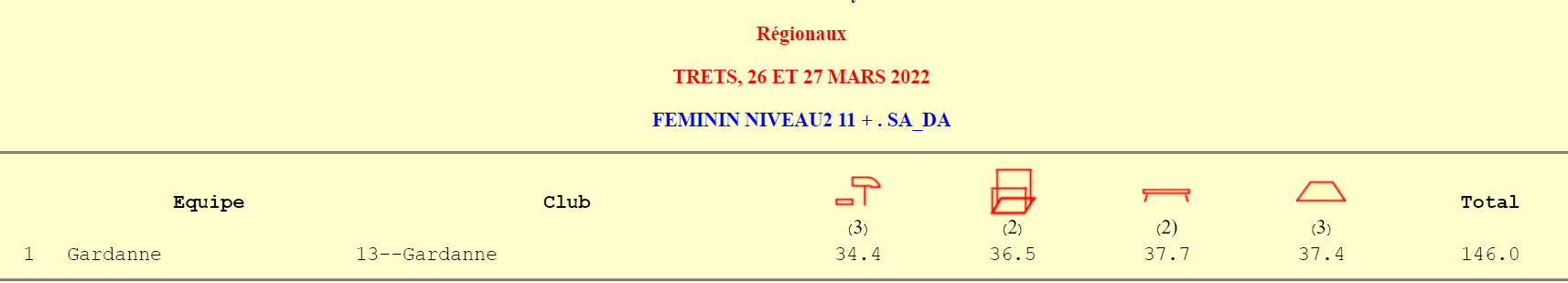 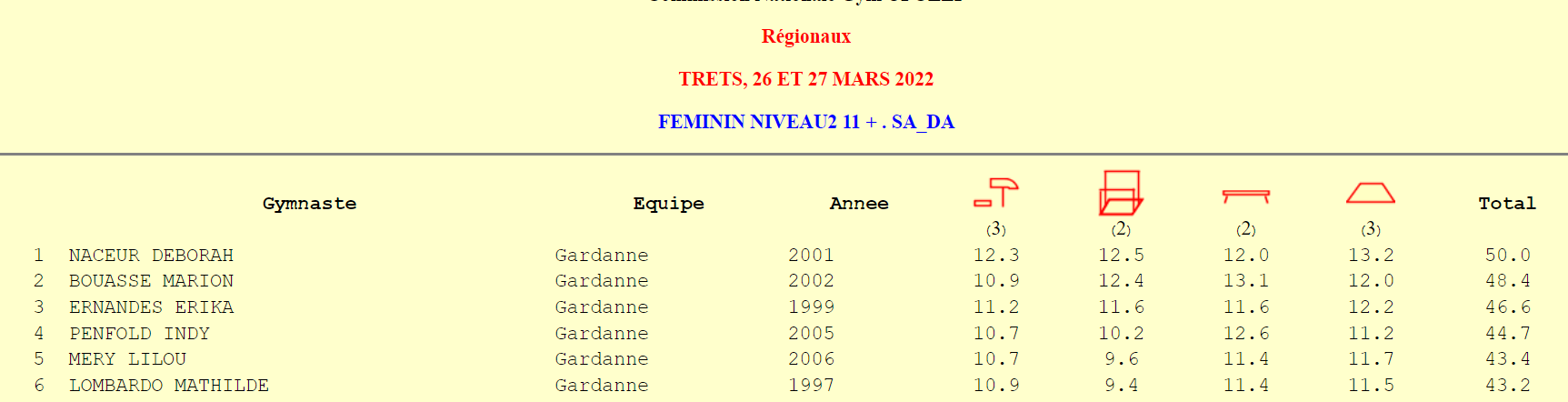 RÉSULTATS COMPÉTITION RÉGIONALE À CARNOUX-CASSIS 2 et 3 avril 2022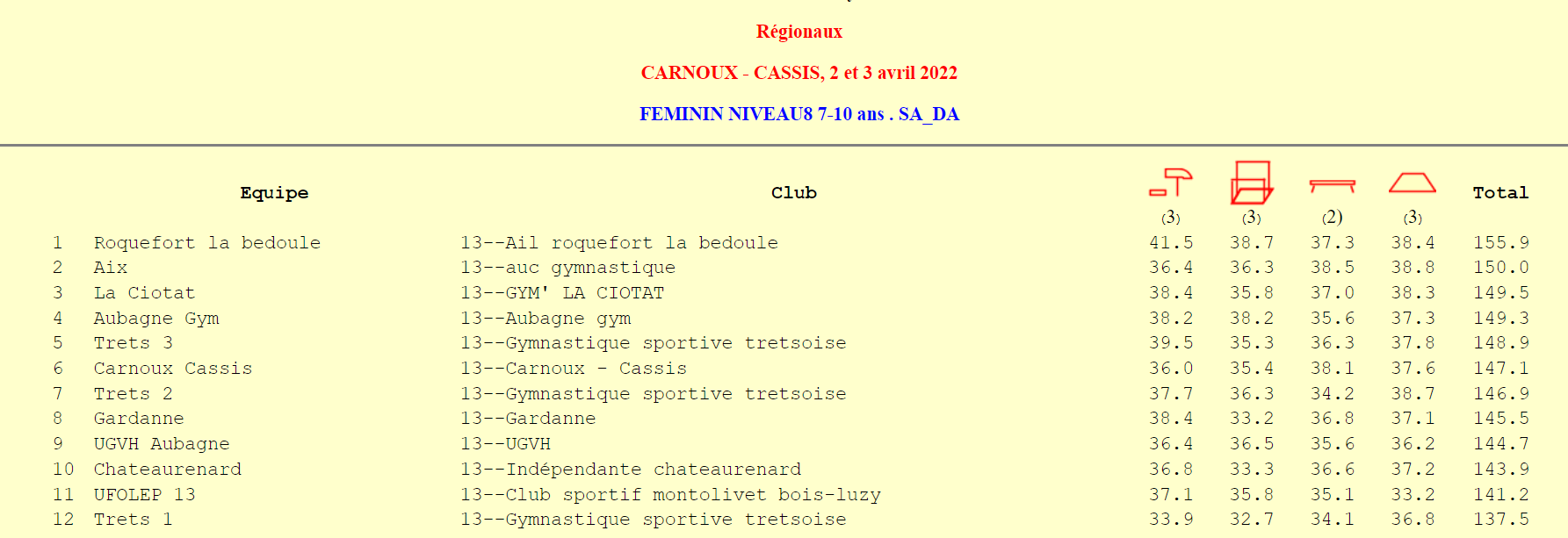 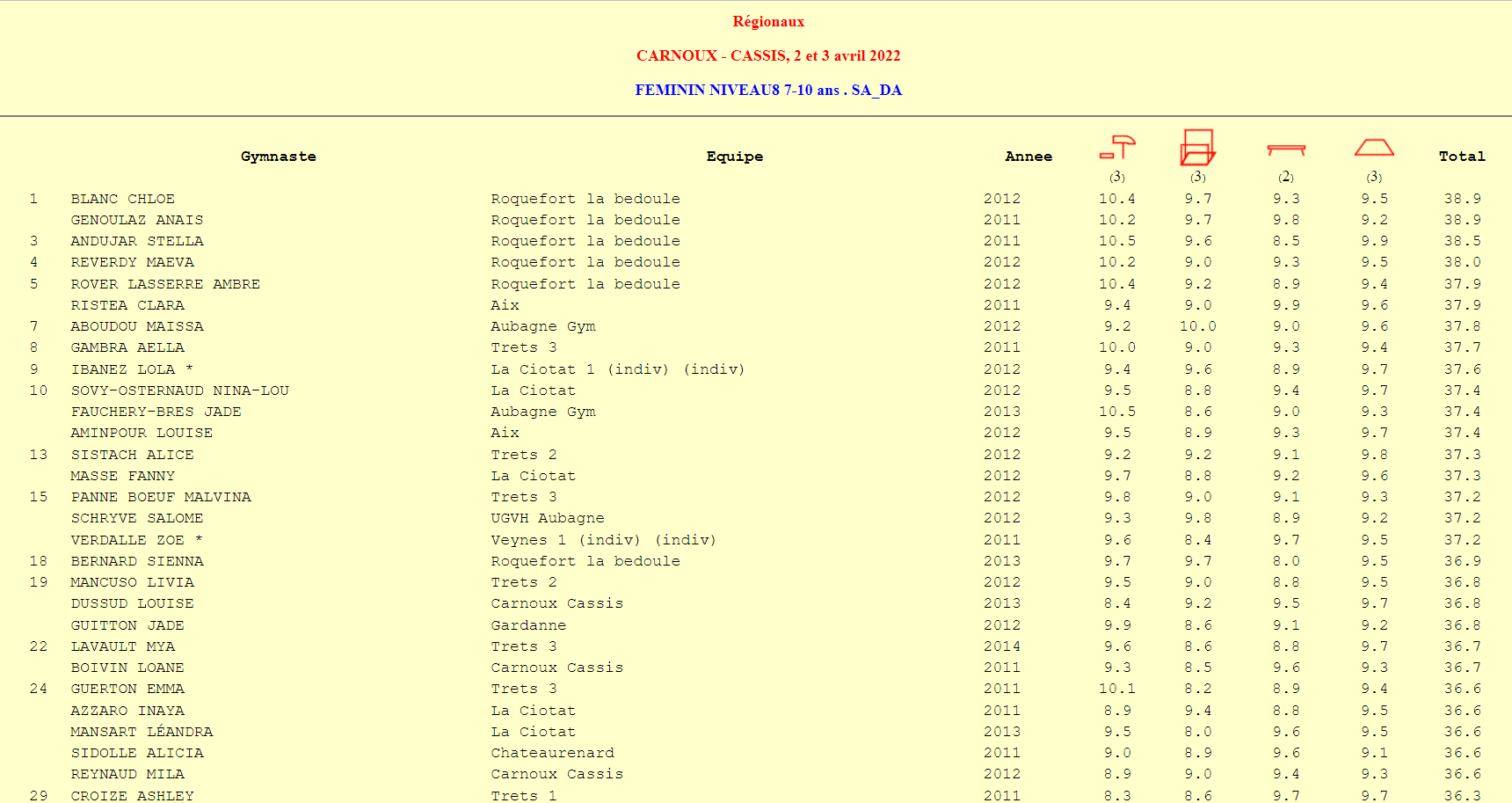 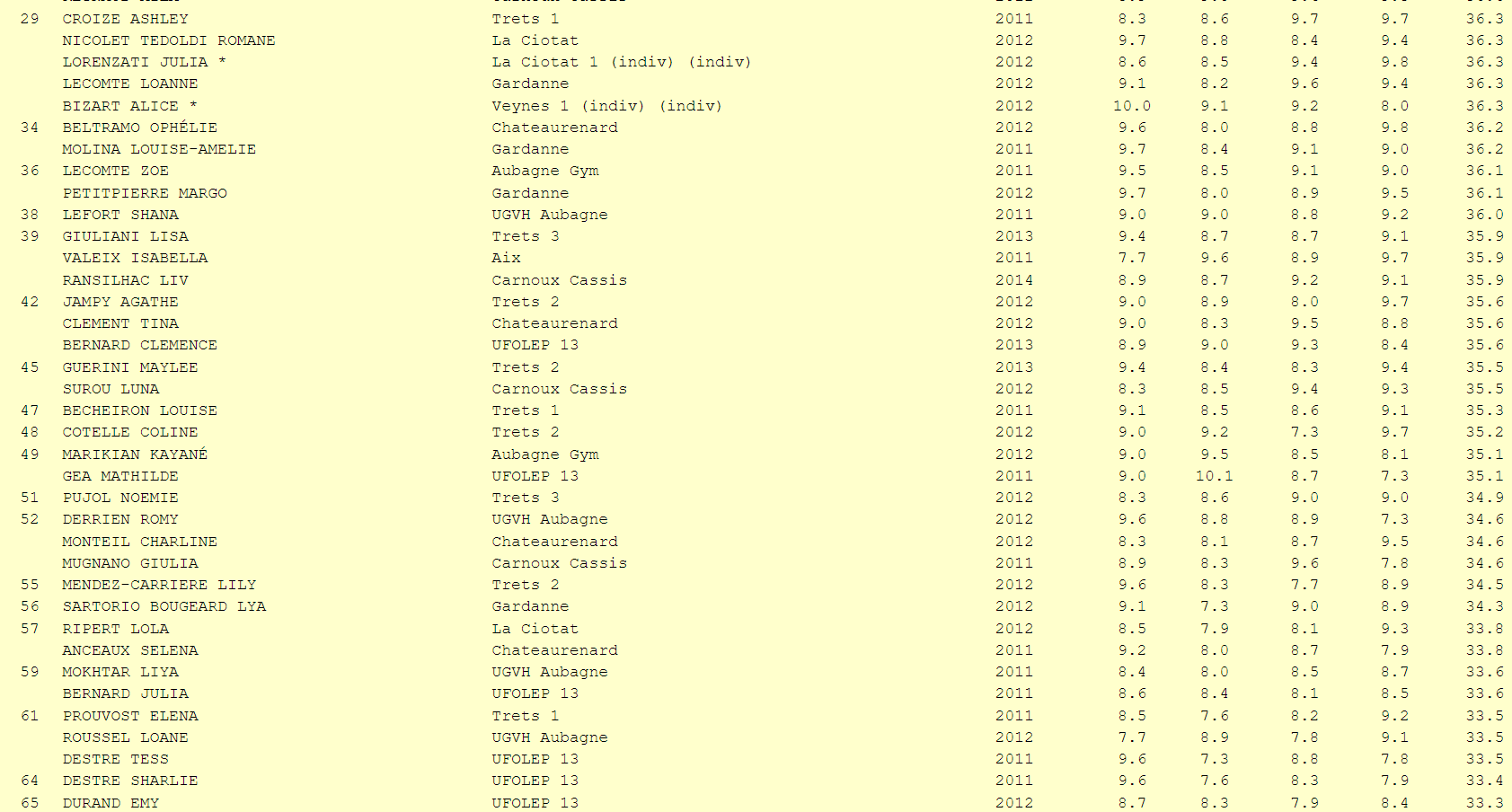 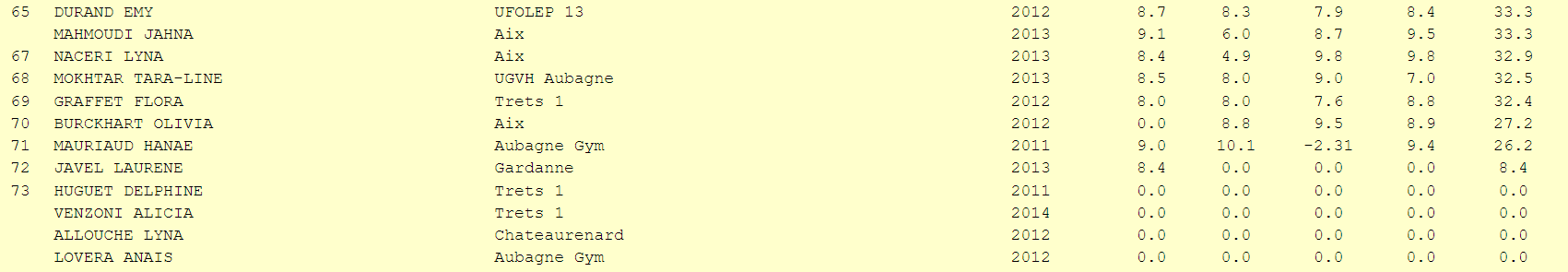 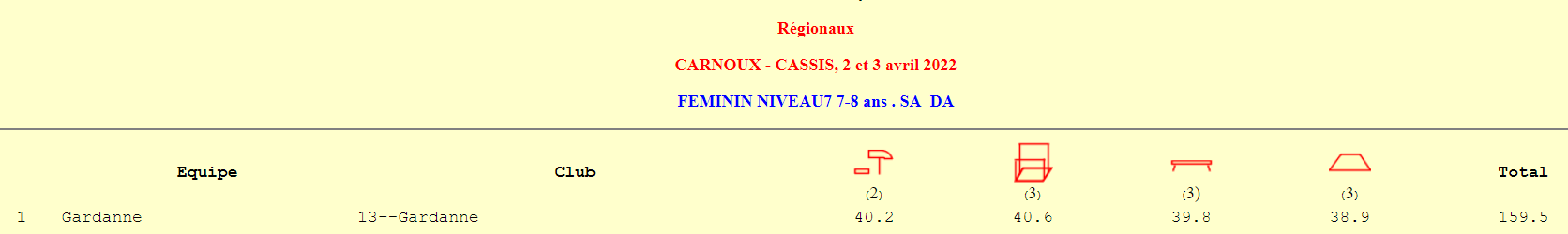 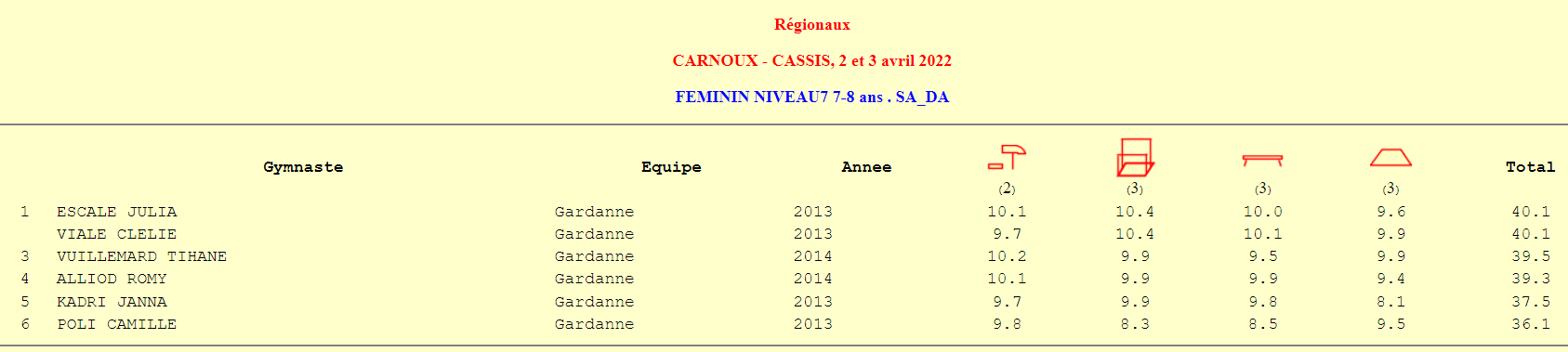 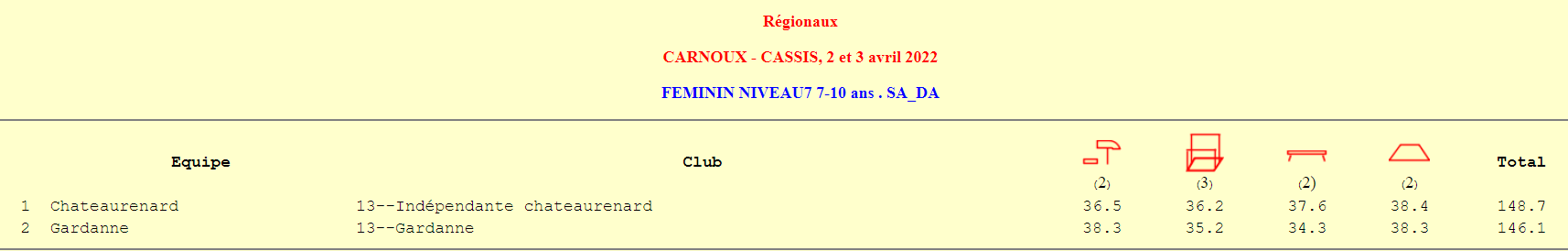 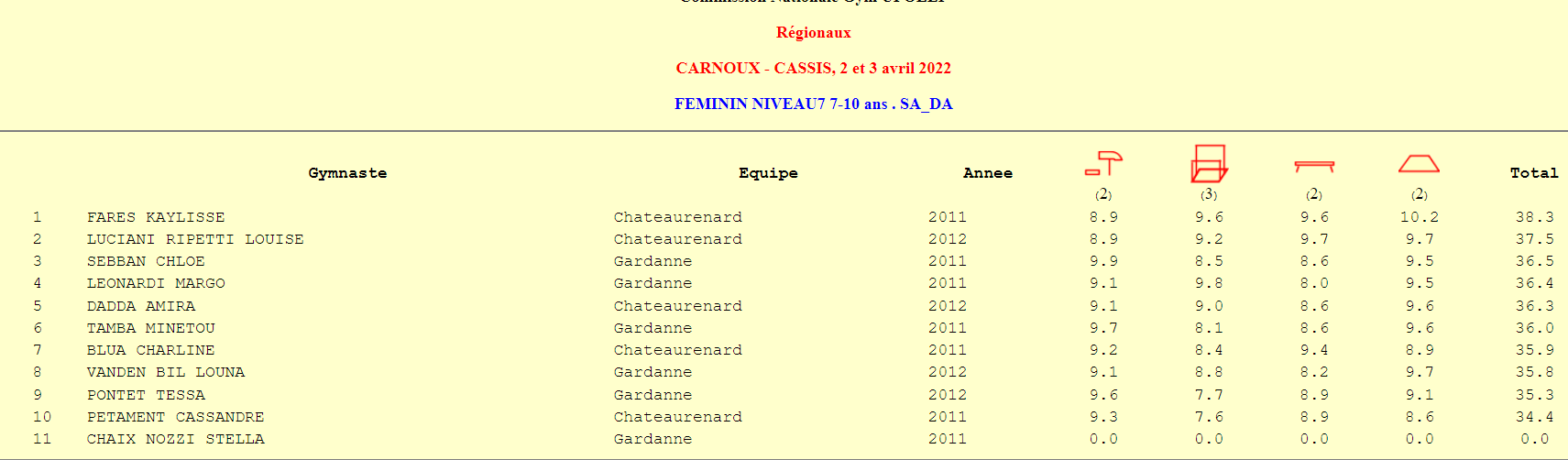 